WE rando accompagné                                                                                                2 Jours / 1 NuitAlpes Françaises                                                                                                   Niveau ALPINE / MONTAGNEMassif du QUEYRAS 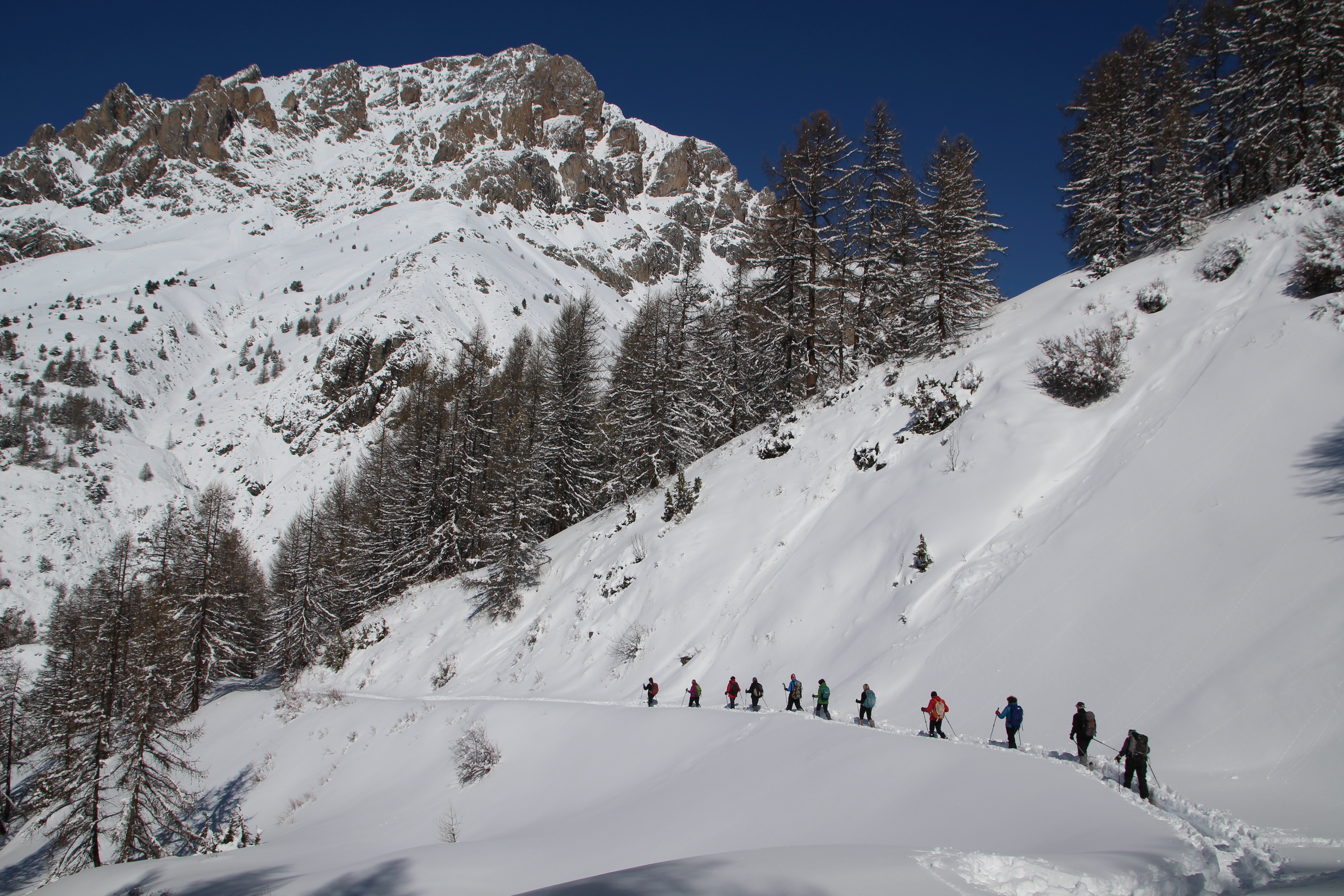 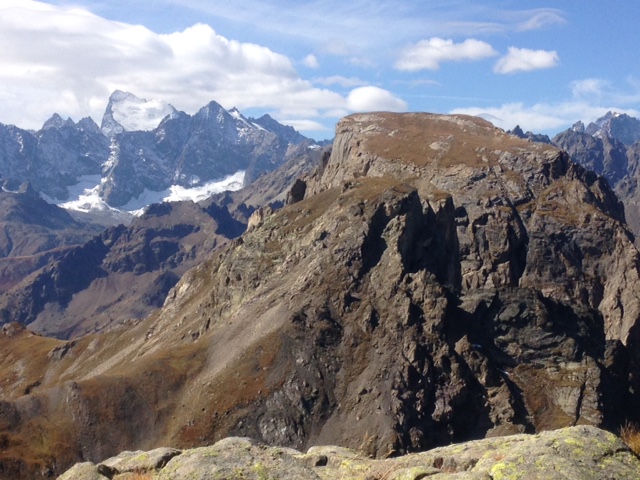 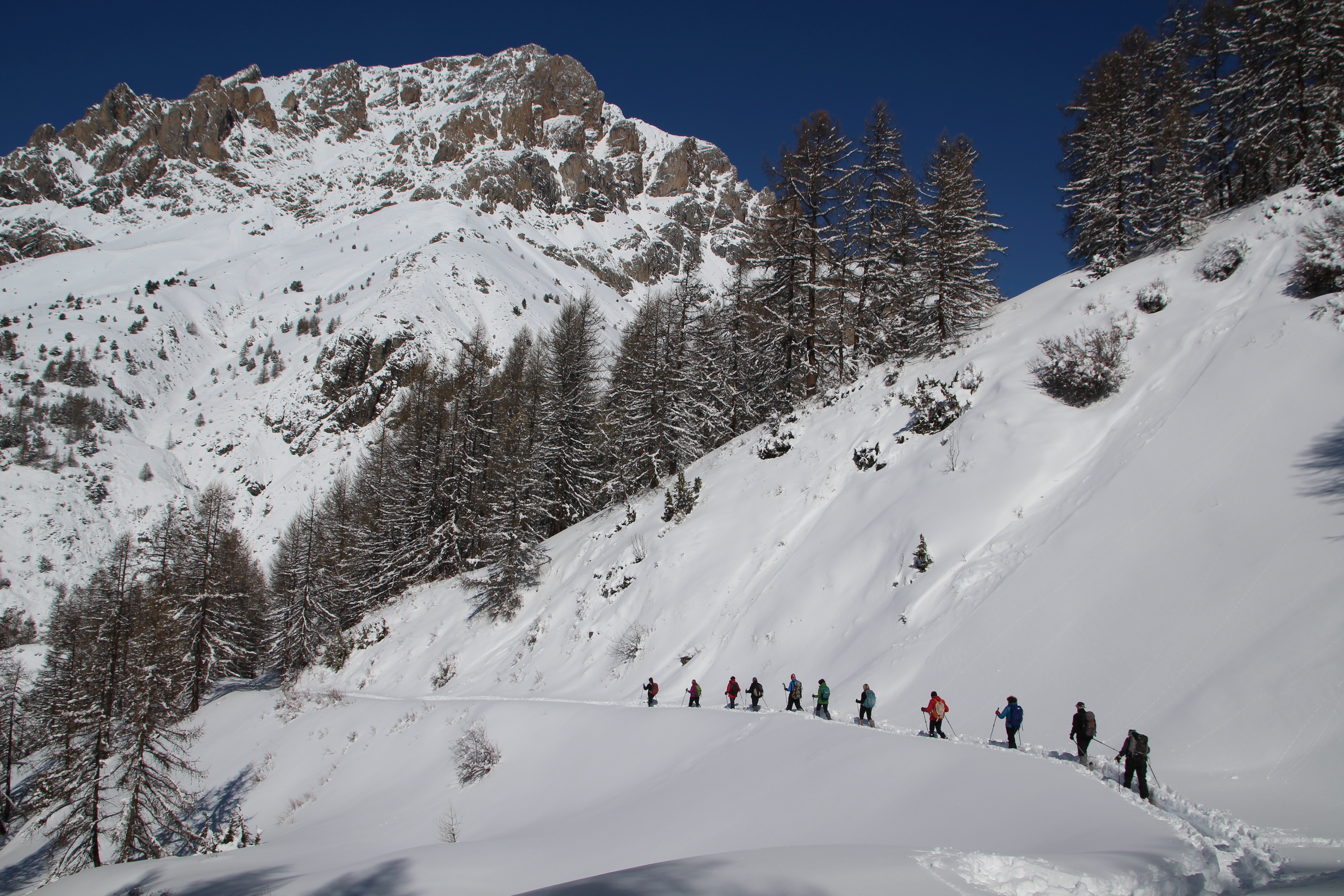 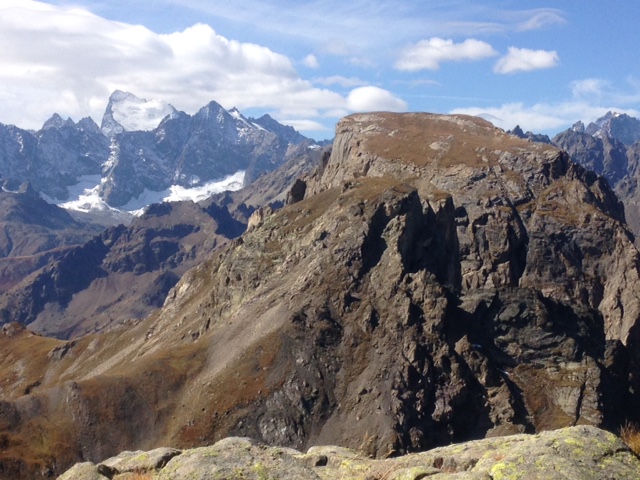 DEROULEMENT  DU SEJOURJour 1 / Le Bois de PRAROUSSIN Transfert dans la matinée en co-voiturage jusqu’au hameau de l’Echalp, en haute vallée du Guil. Déjeuner prix à proximité des voitures. Distribution du matériel et information sur l’utilisation du matériel, puis départ de la randonnée Notre progression s’exécute en forêt, dans un superbe mélézin et un versant de montagne exposé au soleil. Nous recherchons les pentes les moins raides afin de faciliter notre progression. Ça et là, nous examinons la moindre empreinte laissée dans la neige par les animaux de la montagne. Nous examinons les traces et tentons d’étudier les différentes adaptations et mode de vie de ces animaux face aux rigueurs hivernales en montagne. A travers bois, nous nous exerçons à la descente, à bien profiter de nos raquettes en tentant de manière très ludique et conviviale à rester debout. Nous regagnons dans la foulée, quasiment raquette au pied, notre gite pour une agréable soirée au coin d’une bonne cheminée.3 h 00 de marche en raquette en foretDénivelée : + 300 mDénivelée : - 300 mJour 2 / Le sommet BUCHER
Nous abandonnons notre gite en voiture pour la vallée des Aygues. Depuis le hameau de la Rua, raquette au pied nous nous hissons vers le col des Pres de Fromages ( 2146 m ) Nous profitons de ces anciens pré de fauches pour réaliser notre propre trace dans un manteaux neigeux exceptionnel et des paysages sublimés par la neige et le froid. Au col, notre progression n’est pas finie et poussons la randonnée vers le sommet Bucher à 2254 m. Notre trace évoluera entre petite bosse, arbre isolée isolée tandis qu’autour de nous les paysages se seront ouvert. Au sommet, la vue est superbe et largement étendue sur la vallée du Guil. Retour en sens inverse sur des portions de « mur » sans danger, dans une neige légère et profonde afin de pleinement profiter de nos raquettes. Nous traversons le hameau de la Rua avec ces superbes et authentiques maison à fustes, typique de la vallée des Aygues et de Saint VéranRetour en Provence en début de soirée4 h 30 de marcheDénivelé + : 640 mDénivelé  - : 640 m